Российская Федерация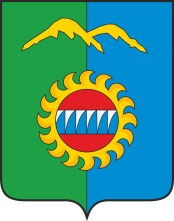 Администрация города ДивногорскаКрасноярского краяП О С Т А Н О В Л Е Н И Е25.11.2022					г. Дивногорск				№ 205пОб утверждении порядка использования населением объектов спорта, находящихся в муниципальной собственности городского округа город Дивногорск, в том числе спортивной инфраструктуры образовательных организаций во внеучебное времяВ соответствии с Федеральным законом от 04.12.2007 № 329-ФЗ «О физической культуре и спорте в Российской Федерации», Федеральным законом от 29.12.2012 № 273-Ф3 «Об образовании в Российской Федерации», учитывая подпункт "а" пункта 2 Перечня поручений по итогам заседания Совета по развитию физической культуры и спорта, утвержденного Президентом Российской Федерации от 22.11.2019 № Пр-2397, руководствуясь статьей 43 Устава городского округа город Дивногорск,ПОСТАНОВЛЯЮ:1. Утвердить Порядок использования населением объектов спорта, находящихся в муниципальной собственности городского округа город Дивногорск, в том числе спортивной инфраструктуры образовательных организаций во внеучебное время (приложение).2. Контроль за исполнением настоящего постановления возложить на Первого заместителя Главы города Кузнецову М.Г.3. Постановление подлежит опубликованию в средствах массовой информации и размещению на официальном сайте администрации города Дивногорска в информационно-телекоммуникационной сети «Интернет».4. Настоящее постановление вступает в силу со дня его официального опубликования.Глава города									С.И.ЕгоровПриложение к постановлению администрации г. Дивногорска от 25.11.2022 г. № 205пПОРЯДОКИСПОЛЬЗОВАНИЯ НАСЕЛЕНИЕМ ОБЪЕКТОВ СПОРТА, НАХОДЯЩИХСЯ В МУНИЦИПАЛЬНОЙ СОБСТВЕННОСТИ ГОРОДСКОГО ОКРУГА ГОРОД ДИВНОГОРСК, В ТОМ ЧИСЛЕ СПОРТИВНОЙ ИНФРАСТРУКТУРЫ ОБРАЗОВАТЕЛЬНЫХ ОРГАНИЗАЦИЙ ВО ВНЕУЧЕБНОЕ ВРЕМЯ1. Порядок использования населением объектов спорта, находящихся в муниципальной собственности городского округа город Дивногорск, в том числе спортивной инфраструктуры образовательных организаций во внеучебное время (далее - Порядок), определяет порядок использования гражданами (физическими лицами), индивидуальными предпринимателями, юридическими лицами (далее - пользователи) объектов спорта, находящихся в муниципальной собственности городского округа город Дивногорск и закрепленных на праве оперативного управления за муниципальными учреждениями, в отношении которых отдел физической культуры, спорта и молодежной политики администрация г. Дивногорска осуществляет функции и полномочия учредителя (далее - учреждения спорта), в том числе спортивной инфраструктуры образовательных организаций, в отношении которых отдел образования администрации г. Дивногорска осуществляет функции и полномочия учредителя (далее - образовательные организации), во внеучебное время.2. Под объектами спорта для целей настоящего Порядка понимаются объекты недвижимого имущества или единые недвижимые комплексы, предназначенные для проведения физкультурных мероприятий и (или) спортивных мероприятий, в том числе спортивные сооружения, являющиеся объектами недвижимого имущества, находящиеся в муниципальной собственности городского округа город Дивногорск и закрепленные на праве оперативного управления за учреждением спорта, а также объекты спортивной инфраструктуры образовательной организации, используемые во внеучебное время.3. Объекты спорта используются пользователями в целях:проведения физкультурных, спортивных мероприятий;привлечения граждан к систематическим занятиям физической культурой и спортом, формирования здорового образа жизни;повышения роли физической культуры в оздоровлении, предупреждения заболеваемости и сохранения здоровья граждан;создания условий для самостоятельных и организованных занятий граждан физической культурой и спортом.4. Объекты спорта должны соответствовать требованиям к антитеррористической защищенности объектов спорта, утвержденным Постановлением Правительства Российской Федерации от 06.03.2015 № 202.Физкультурно-оздоровительные и спортивные услуги, оказываемые на объектах спорта, должны соответствовать национальному стандарту Российской Федерации ГОСТ Р 52025-2021 «Услуги физкультурно-оздоровительные и спортивные. Требования безопасности потребителей», утвержденному Приказом Федерального агентства по техническому регулированию и метрологии от 03.12.2021 № 1689-ст.5. Учреждения спорта (образовательные организации), являющиеся правообладателями объектов спорта, принимают решения об объемах использования пользователями объектов спорта с учетом необходимости обеспечения в полном объеме основной уставной деятельности учреждений спорта (образовательных организаций), а также необходимости выполнения целей, указанных в пункте 3 Порядка.6. Использование объектов спорта осуществляется посредством:заключения с пользователями в соответствии с действующимзаконодательством Российской Федерации, Красноярского края и городского округа город Дивногорск договоров об оказании услуг в сфере физической культуры и спорта, о предоставлении в аренду или в безвозмездное пользование объектов спорта;предоставления гражданам доступа на объекты спорта для самостоятельных занятий физической культурой и спортом.7. При принятии образовательными организациями, образующими социальную инфраструктуру для детей, решений о сдаче в аренду, передаче в безвозмездное пользование закрепленных за ней объектов собственности заключению договора аренды и договора безвозмездного пользования должна предшествовать проводимая учредителем образовательной организации в порядке, установленном действующим законодательством Российской Федерации, Красноярского края и городского округа город Дивногорск оценка последствий заключения таких договоров для обеспечения жизнедеятельности, образования, развития, отдыха и оздоровления детей, оказания им медицинской помощи, профилактики заболеваний у детей, их социальной защиты и социального обслуживания, за исключением случаев, указанных в абзаце третьем пункта 4 статьи 13 Федерального закона от 24.07.1998 № 124-ФЗ «Об основных гарантиях прав ребенка в Российской Федерации».8. Использование объектов спорта может осуществляться пользователями на безвозмездной, льготной и платной основе.9. Использование объектов спорта пользователями на безвозмездной основе осуществляется в соответствии с муниципальными заданиями на оказание муниципальных услуг (выполнение работ) учреждений спорта (образовательных организаций), в оперативном управлении которых находятся объекты спорта.10. Использование объектов спорта пользователями на льготной основе осуществляется в порядке и на условиях, установленных локальными нормативными актами учреждений спорта (образовательных организаций), в соответствии с нормативными правовыми актами Российской Федерации, Красноярского края и городского округа город Дивногорск.Информация о порядке и условиях использования объектов спорта на льготных условиях размещается на стендах и официальных сайтах учреждений спорта (образовательных организаций) в информационно-телекоммуникационной сети Интернет.11. Использование объектов спорта пользователями на платной основе осуществляется в соответствии с правилами и прейскурантом, утвержденными локальными нормативными актами учреждений спорта (образовательных организаций).12. Информирование пользователей о месте нахождения, режиме работы, правилах посещения объектов спорта, перечне, стоимости и порядке предоставления спортивных и физкультурно-оздоровительных услуг осуществляется учреждениями спорта (образовательными организациями) посредством размещения соответствующей информации на стендах в помещениях и на официальных сайтах учреждений спорта (образовательных организаций) в информационно-телекоммуникационной сети Интернет.